Нетрадиционное открытое занятие в средней группе  по 
«Речевому развитию» на тему: «Защитники Отечества» 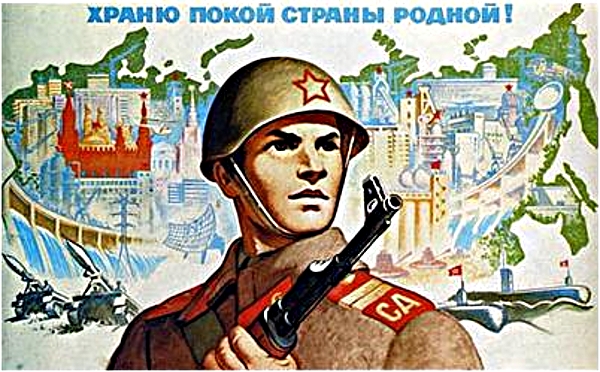 		Провела воспитатель:Чубанова Д.Б.Виды детской деятельности: игровая, коммуникативная, продуктивная, музыкально-художественная, восприятие художественной литературы.Интеграции образовательных областей: «Физическое развитие», «Познавательное развитие», «Речевое развитие», «Социально-коммуникативное развитие», «Художественно-эстетическое развитие».Цели: Расширять знания детей о Российской Армии, уточнить представления детей о родах войск, военной технике и военных профессиях.Задачи: а) образовательные - учить детей навыкам самообразования, умению высказывать собственную точку зрения;б) развивающие - развивать любознательность, диалогическую речь;  мелкую моторику рук;в) воспитательные – воспитывать у детей уважение, любовь и благодарность к людям военных профессий.Методы и приемы: Словесные (объяснения, разъяснения)Наглядный (показ демонстрационного материала)Игровой (в организационной части).Предварительная работа: беседа на тему «Наша Армия», «День защитника отечества», заучивание динамической паузы, рассматривание иллюстраций по данной теме. Словарная работа: обогащать и активизировать словарный запас детей  со словами Отечество, гюйсы, наземные войска.Материалы и оборудование: презентация (слайды), аудиозапись,палочки для конструирования,  обручи прыгалки и перекладины для эстафеты.ХОД ЗАНЯТИЯ:1.Организационный момент.Звучит спокойная музыка на военную тематику.- Дети, к нам сегодня пришли гости, что мы должны сказать гостям? (Здравствуйте.)2. Сообщение темы занятия.- Дети, скоро люди нашей страны будут отмечать очень важный праздник. Кто-нибудь из вас знает, какой?(23 февраля, День защитника Отечества).Слайд №1А тот, кто не догадался, послушайте стихотворение:Милана стих- Почему праздник называется День защитника Отечества? Кто такие защитники?(Солдаты, военные).- Правильно, солдаты, военные защищают нашу страну от возможных врагов.- Дети, кто из вас знает, что такое Отечество? Слово «Отечество» произошло от слова «отец». Отечеством называют Родину.(Дети повторяют слово «Отечество»)- Как называется наша Родина? (Россия.) Слайд №2- Россия- это страна, где мы с вами родились и живем. На земле много разных стран. Не все страны живут дружно. Поэтому у каждой страны есть армия.- Как вы думаете, кто служит в армии? (солдаты, моряки, танкисты, летчики и т.д).- Правильно, армия защищает нашу Родину.-В армии есть различные роды войск - такая армия сильная: она может защитить свою страну и на море, и на суше, и в воздухе.-Перед тем, как узнать роды войск отгадайте загадку:Моряком ты можешь статьЧтоб границу охранятьИ служить не на землеА на военном…(Корабле). Слайд №3- Наши морские просторы защищают военные корабли и подводные лодки. Все вместе он составляют военно-морской флот.Они несут вахту (то есть служат) в морях и океанах. Обратите внимание, что у разных военных своя форма, в зависимости от рода войск.Слайд №4Открыть слайд №5-У моряков черная форма, на голове бескозырка с ленточками, полосатые тельняшки, матросские воротники – гюйсы. Матросы служат на кораблях, плавают в открытом море.- Отгадайте следующую загадку:Машина эта непростая, Машина эта - боевая!Как трактор, только с «хоботком»Всем «прикурить» дает кругом. (Танк).Слайд 6- Танковые войска воюют на танках. Это самоходные машины на гусеничном ходу, что позволяет им проходить по любой местности, по оврагам и бездорожью. Танковые войска относятся к наземным войскам (то есть ходят на земле).(Словарная работа со словом «Наземные войска»).Танки вооружены пушками и пулеметами. Внутри танка находятся люди- танкисты. Слайд №7Танкисты носят на голове шлемы и военную форму.Динамическая пауза.Игра –собрать из палочек танк.-Отгадайте последнюю загадку:Вот стальная птица, В небеса стремиться,А везет ее пилот.Что за птица?...(Самолет). Слайд №8В нашей армии есть и авиация - боевые самолеты и вертолеты. Они готовы защищать в случае необходимости наше Отечество с воздуха.Самолет управляется летчиком. Слайд №9Летчики носят красивую голубую форму под цвет неба. Кроме того, в полете они имеют специальные высотные шлемы.- Каждая из военных профессий почетная и важная. Моряки, танкисты, летчики – все военные готовы в любой момент защищать мирное население, то есть нас с вами. Военный- профессия героическая, уважаемая и очень нужная!Открыть видео презентацию - Дети, скажите, чем отличаются эти войска друг от друга? (Военно-морские войска служат на море; наземные войска на суше; военно-воздушные силы защищают Родину в воздухе).- Молодцы, дети, очень хорошо работали.Рассказать стихи о  7 детей Игра эстафетаОтправиться за припасами -прыжки в обруче до точки «А» и  вернуться на базу ползком Звучит веселая  музыка.Поем песню «Бравые солдаты»5. Итог занятия.- О чем мы сегодня говорили?- А сейчас я покажу вам  военную технику, за вы угадаете кто ею управляет.Посмотрите на экран.РамильУ меня  ка игрушки: Танки, пистолеты, пушки, Оловянные солдаты, Бронепоезд, автоматы. А когда настанет срок, Чтоб служить спокойно мог, Я с ребятами в игре Тренируюсь во дворе. Мы играем там в "Зарницу" - Прочертили мне границу, На посту я! Стерегу! Раз доверили - смогу! А родители в окне Смотрят вслед с тревогой мне. Не волнуйтесь вы за сына, Я же - будущий мужчинаМиланаРоссийский воин бережёт Родной страны покой и славу! Он на посту – и наш народ Гордится Армией по праву. Спокойно дети пусть растут В Российской солнечной Отчизне Он охраняет мирный труд, Прекрасный труд во имя жизни.АлинаВезде, как будто вездеход, На гусеницах танк пройдет Ствол орудийный впереди, Опасно, враг, не подходи! Танк прочной защищен броней И сможет встретить бой!ИсламВоин российский В вечном дозоре На самолёте, На корабле. Он охраняет Мирное море, Мирное небо, Мир на земле.МухаммадВсе мальчишки всей страныБыть отважными должныЧтоб границы охранялисьЧтобы мамы улыбалисьЧтобы не было войныКто то будет танком управлятьА кто – ходить пешкомКто будет по небу летать, А кто то храбрым моряком